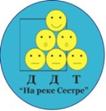 «Создание условий развития дополнительного образования»Название проекта:«ЦИФРОВОЕ ОБРАЗОВАНИЕ: НОВЫЙ ВЕКТОР РАЗВИТИЯ ДОПОЛНИТЕЛЬНОГО ОБРАЗОВАНИЯ»Сестрорецк2019СОДЕРЖАНИЕ:Национальный проект «Образование» одной из задач ставит «создание современной и безопасной цифровой образовательной среды, обеспечивающей высокое качество и доступность образования всех видов и уровней». В соответствии с этим приоритетным направлением развития современного образования является развитие цифрового образования и внедрение в образовательный процесс дистанционных технологий. Актуальность направления заключается в необходимости соответствия новому уровню запросов цивилизации, требующей создания системы обучения и воспитания просвещенных пользователей, обеспечения системного подхода в построении открытой информационной образовательной среды и формирования у обучающихся компетенций 21 века - Креативность, Критическое мышление, Коммуникация, Кооперация. Проект «Цифровое образование: новый вектор развития дополнительного образования» позволит выделить перспективные «точки роста» в области электронного обучения в сфере дополнительного образования и предложить на их основе пути эффективного применения цифровых и дистанционных технологий. ПАСПОРТ ПРОЕКТА2. АКТУАЛЬНОСТЬ ПРОЕКТА: Актуальность проекта заклюючается в необходимости соответствия новому уровню запросов цивилизации, требующей создания системы обучения и восмитания просвещенных пользователей, обеспечения системного подхода в построении открытой информационной образовательной среды и формирования у обучающихся комптенций 21 века. – Креативность, критическое мышление, коммуникация, кооперация.3. ЦЕЛИ И ЗАДАЧИ ПРОЕКТАЦель проекта Достижение нового качества образования ДДТ «На реке Сестре» за счет внедрения  электронного обучения и дистанционных образовательных технологий.Задачи проекта.внедрение в работу педагогов ДДТ «На реке Сестре»  электронного обучения и дистанционных образовательных технологий в образовательном процессеактивизация деятельности методической службы по внедрению электронного обучения и дистанционных образовательных технологий в образовательный процессвыявление оригинальных педагогических методик обучения и воспитания с применением электронного обучения и дистанционных образовательных технологийрасширение образовательных возможностей обучающихся4. УПРАВЛЕНИЕ ПРОЕКТОМ. ВОЗМОЖНЫЕ РИСКИ.5.  ЭТАПЫ И ПЛАН РЕАЛИЗАЦИИ ПРОЕКТА.Примерный план6. РЕСУРСНОЕ ОБЕСПЕЧЕНИЕ ПРОЕКТА (СМЕТА ПРОЕКТА )7. ОЦЕНКА  ЭФФЕКТИВНОСТЬ  ПРОЕКТАПовышение уровня компетентности педагогов.Внедрение новых форм обучения.Расширение спектра программного обеспечения.Увеличение охвата обучающихся (взрослых и детей), желающих заниматься дистанционно или с применением электронного обучения.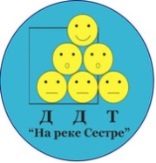 Администрация Курортного района Санкт-ПетербургаГосударственное бюджетное учреждение дополнительного образованияДом детского творчества Курортного района Санкт-Петербурга«На реке Сестре»1Паспорт проекта22Актуальность проекта43Цели и задачи проекта (описание проекта)44Управление проектом.  (кто руководит проектом)) Возможные риски 45Этапы и план мероприятий по реализации проекта56Ресурсное обеспечение проекта67Оценка эффективности проекта 7Наименование проекта «ЦИФРОВОЕ ОБРАЗОВАНИЕ: НОВЫЙ ВЕКТОР РАЗВИТИЯ ДОПОЛНИТЕЛЬНОГО ОБРАЗОВАНИЯ»Разработчик проекта ГБУ ДО ДДТ Курортного района Санкт-Петербурга «На реке Сестре», методический отделОбъекты проекта педагогический коллектив образовательного учреждения ;обучающиеся ДДТ «На реке Сестре»;Обоснование необходимости проектаРеализация требований Федерального закона №273 «Об образовании в Российской Федерации»; Улучшение качества обучения за счет повышения профессиональных компетенций педагогов;Модернизация учебного процесса, эффективное сочетание инновационного и традиционного методов обучения, повышение уровня компетентности педагогов;Цель (цели) проектаДостижение нового качества образования ДДТ «На реке Сестре» за счет внедрения  электронного обучения и дистанционных образовательных технологий.Задачи проектавнедрение в работу педагогов ДДТ «На реке Сестре»  электронного обучения и дистанционных образовательных технологий в образовательном процессеактивизация деятельности методической службы по внедрению электронного обучения и дистанционных образовательных технологий в образовательный процессвыявление оригинальных педагогических методик обучения и воспитания с применением электронного обучения и дистанционных образовательных технологийрасширение образовательных возможностей обучающихсяРезультат(результаты) проектаразработка информационно-методического продукта, отражающего опыт работы ДДТ «На реке Сестре» по применению электронного обучения и применения дистанционных образовательных технологий в образовательном процессе и расширении образовательных возможностей обучающихся.Период реализации проектамай 2019-апрель 2020Риски реализации проектанеготовность педагогического коллектива к использованию дистанционных форм обучениянедостаточная оснащенность кабинетов оборудованием для дистанционного обученияПредложения по устранению рисковМетодическая помощь педагогам при составлении или модернизации дополнительных программ  с учетом дистанционного обученияОказать помощь в оборудовании кабинета для проведения вебинаровВключить в образовательные программы занятия, посвященные работе обучающихся с программным обеспечением для просмотра и участия в чатах или по скайпу (с привлечением других программ)Размещение на сайте учреждения спойлеров, направленных на разъяснения возможности использования учащихся элементов дистанционного и электронного обучения.№ п/пРискиМеры по преодолению1неготовность педагогического коллектива к использованию дистанционных форм обученияМетодическая помощь педагогам при составлении или модернизации дополнительных программ  с учетом дистанционного обучения, возможность прохождения курсов освоения дистанционного обучения  2недостаточная оснащенность кабинетов оборудованием для дистанционного обученияОказать помощь в оборудовании кабинета для проведения вебинаров3отсутствие дополнительных образовательных программ, способствующих расширению компетенций обучающихся в дистанционном и электронном образовании.Создание необходимых дополнительных программ, в том числе краткосрочных и адаптированных, включающих индивидуальные планы обучения одаренных, отстающих, детей с ОВЗ  4недостаточная востребованность со стороны родителей и детей необходимостью обучаться дополнительно через интернетРазмещение на сайте учреждения спойлеров, направленных на разъяснения возможности использования учащихся элементов дистанционного и электронного обучения.Этапы.Мероприятия.1 этапОрганизационныйМай2019-август 2019Создание рабочей группы для участия в проекте издание приказа.Анкетирование педагогов, анализ дополнительных общеразвивающих программ на возможность использования электронного и дистанционного обучения. Обработка результатов.Формирование плана действий по реализации проекта, принятие и утверждение плана работа.2 этапОсновнойСЕНТЯБРЬ 2019 - МАРТ 2020Заполнение паспорта разрабатываемого проекта;Посещение городских мероприятий: «Панорама  практик».Разработка занятий/проектов с применением дистанционного, смешанного и электронного обучения. Организация проведения занятий, создание информационно-методического продукта, отражающего опыт работы ДДТ в данном направлении.3 этапАпрель 2020 годаВнедрение продукта в деятельность учреждения. Представление продукта на конференции. ЭТАПЫ РЕАЛИЗАЦИИ ПРОЕКТА. ЭТАПЫ РЕАЛИЗАЦИИ ПРОЕКТА. ЭТАПЫ РЕАЛИЗАЦИИ ПРОЕКТА.1.Август - сентябрьСоздание рабочей группы для участия в проекте издание приказа. Выяснение проблем внедрения дистанционного и электронного обучения.2.Май Анкетирование педагогов, анализ путей внедрения использования электронного и дистанционного обучения. Обработка результатов.3.Август-сентябрьФормирование плана действий по реализации проекта, принятие и утверждение плана работа.4.По плану ГЦРДОЗаполнение паспорта разрабатываемого проекта;6.По плану ГЦРДОПосещение городских мероприятий: «Панорама  практик».7.Ноябрь-февральРазработка занятий/проектов с применением дистанционного, смешанного и электронного обучения. Организация проведения занятий, создание информационно-методического продукта, отражающего опыт работы ДДТ в данном направлении.8.Ноябрь-февральВнедрение продукта в деятельность учреждения. Представление продукта на конференции.№Нормативно – правовые документы ДДТ «На реке Сестре» по обеспечению проекта1Приказ о назначении ответственных и создание творчесской группы.2Положение о цифровом обучении учреждения3Положение о стимулирующих о стимулирующих и иных выплатах работникамОрганизационные ресурсы1Установление необходимых ресурсов для осуществления деятельности педагога в рамках дистанционного и электронного обучения.2Организация работы творческой группы по осуществлению дистанционного или электронного, смешанного обучения.Кадровые ресурсы1Директор учреждения2Заместители директора, заведующие отделами.3Методисты4Члены методического совета5Члены рабочей группыЭкономические ресурсы1Рассмотрение возможности стимулирования педагогов, занимающихся внедрением цифрового и дистанциооного обучения путем выделения средств из стимулирующий части фонда оплаты трудаМатериально-технические ресурсы1Рабочее место педагога, оснащенное компьютером, смартфоном, веб камерой.2Интернет-ресурсы3Сайт учреждения, группа VK педагога и ДР. №Смета расходовКол-воСумма 1Расход на призы, на стимулированиеБумага для цветной печатиБлагодарственные письма по итогамПечать элементов рабочих тетрадей с QR кодамиПечать брошюр для представления опыта2Издание итогового буклета с представлением занятий.Итого 